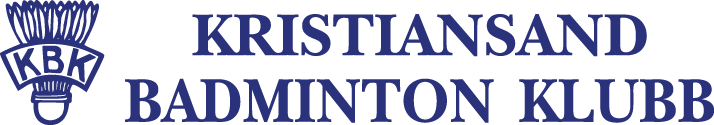 DoublekombinasjonerDe regler som vi alltid har praktisert i klubben og som fortsatt gjelder er:-Klubben bestemmer i utgangspunktet hvem som spiller med hvem i de turneringer som klubben betaler.-Klubben vil alltid forsøke å spille med rene klubbkombinasjoner. -I de tilfeller hvor det ikke er en partner i klubben eller klubben finner det hensiktsmessig, er det mulig å avtale med spillere fra andre klubber.Dette skal da godkjennes av klubben før påmelding. Juniorutvalget 